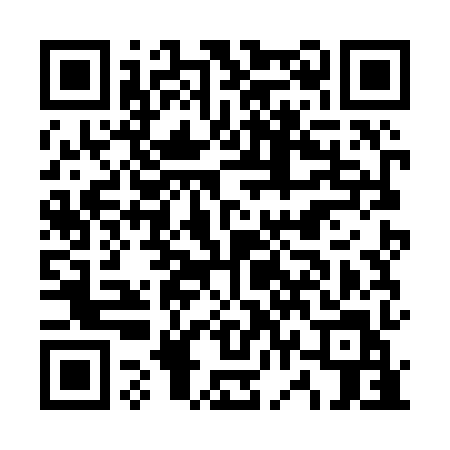 Prayer times for Monte do Valao, PortugalWed 1 May 2024 - Fri 31 May 2024High Latitude Method: Angle Based RulePrayer Calculation Method: Muslim World LeagueAsar Calculation Method: HanafiPrayer times provided by https://www.salahtimes.comDateDayFajrSunriseDhuhrAsrMaghribIsha1Wed4:556:361:326:268:2810:032Thu4:536:351:326:268:2910:043Fri4:526:341:326:278:3010:064Sat4:506:331:316:278:3110:075Sun4:486:321:316:288:3210:086Mon4:476:311:316:288:3310:107Tue4:456:291:316:298:3410:118Wed4:446:281:316:298:3510:139Thu4:426:271:316:308:3510:1410Fri4:416:261:316:308:3610:1511Sat4:396:251:316:318:3710:1712Sun4:386:241:316:318:3810:1813Mon4:366:231:316:328:3910:1914Tue4:356:231:316:328:4010:2115Wed4:346:221:316:338:4110:2216Thu4:326:211:316:338:4210:2317Fri4:316:201:316:348:4310:2518Sat4:306:191:316:348:4410:2619Sun4:296:181:316:358:4510:2720Mon4:276:181:316:358:4510:2921Tue4:266:171:316:368:4610:3022Wed4:256:161:316:368:4710:3123Thu4:246:161:326:378:4810:3224Fri4:236:151:326:378:4910:3325Sat4:226:141:326:388:5010:3526Sun4:216:141:326:388:5010:3627Mon4:206:131:326:398:5110:3728Tue4:196:131:326:398:5210:3829Wed4:186:121:326:408:5310:3930Thu4:176:121:326:408:5310:4031Fri4:166:111:336:418:5410:41